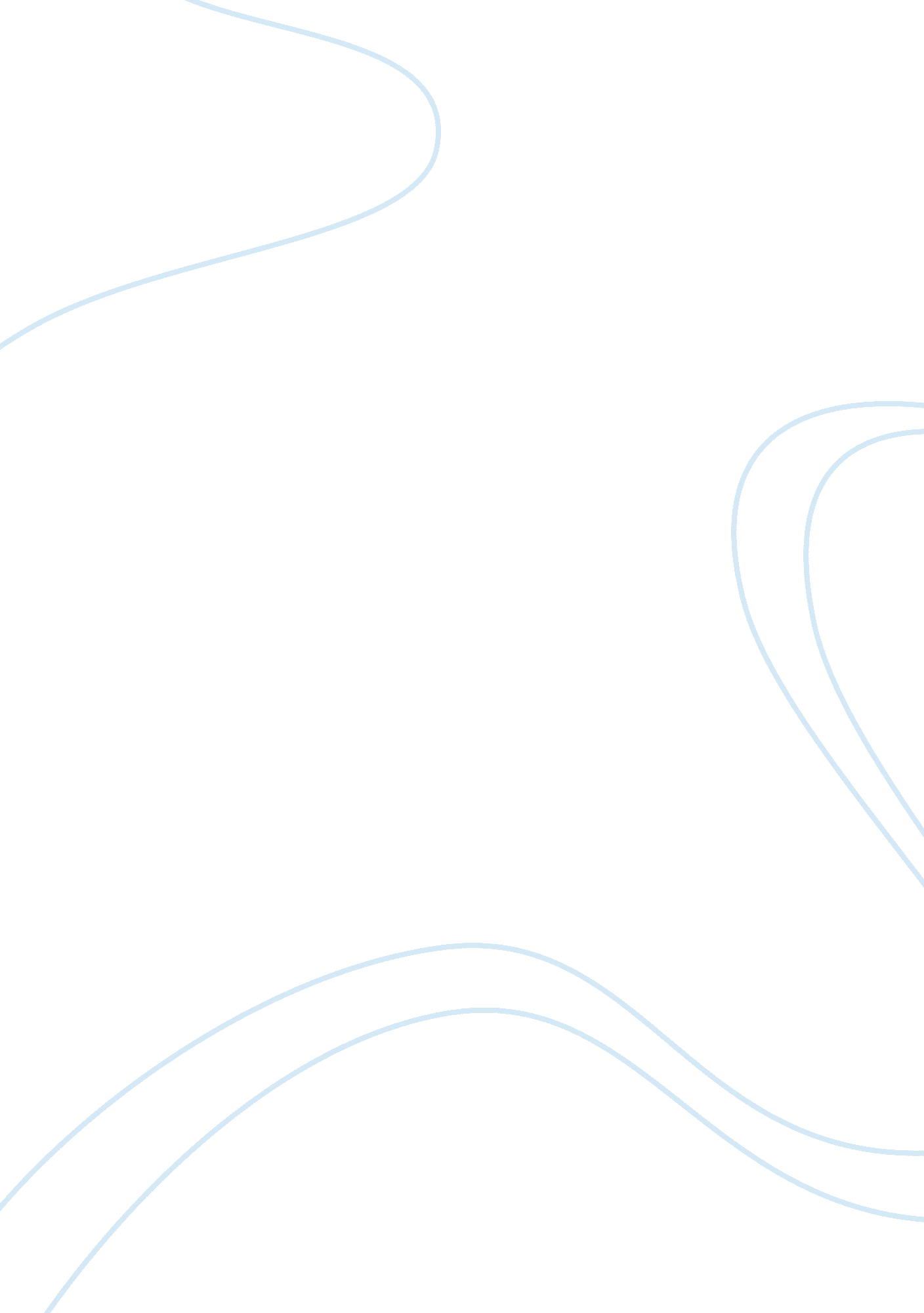 Development is confined within city areasSociology, Population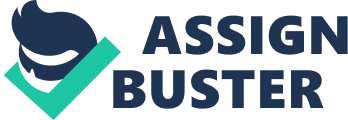 Development is confined within city areas Intro Good morning everybody!! Welcome to my presentation. I’m Najmus Sakib from EEE Dept. the topic of my presentation is, the Development of Bangladesh which is confined within only in city areas especially in Dhaka city. This is a short outline which I’m going to describe now. Bangladesh, our darling motherland. After the liberation in 1971 a rapid development changed her face. Now our country is known as a Developing country, but I have a question on that point. Is the whole Bangladesh developing?? Or only the City areas especially Dhaka city is developing? I’m sure the answer will be the second one. If we compare the life of a rural person with another person who lives in Dhaka, we will know the fact. Reason 1 Now the question is, why development is not being occurred in rural areas? I’m going to describe that now. Firstly, before the liberation, Dhaka was respectively the capital of East Pakistan, East Bengal, also the capital of Mughal Era. From that time, rulers have established most of the industries, educational institutions and habitats in Dhaka City and still now, quality services like hospitals, schools, universities and many other top most institutions are found in Dhaka. So, from that period to now, people from everywhere in Bangladesh come to Dhaka city for better living. In a village, poor parents do their best to make their child educated, and after being educated, that person migrates to Dhaka city to establish himself. As a result, villages are remaining unprivileged and city areas are developing disproportionally to that day by day. People have set a mind that they can’t do any good thing staying in villages. So the government or the businessmen’s have no interest to make any development works in rural areas because it will not be beneficial for their development business and we know this fact that no one in country do something without profit. Reason 2 Another main cause is the country’s geographical and demographic characteristics. A large proportion of the country is low-lying, and thus is at a high risk to flooding. Many of the rural poor live in areas that are prone to extreme annual flooding which cause huge damage to their crops, homes and livelihoods. In order to rebuild their homes, they often have to resort to moneylenders, and that causes them to fall deeper into poverty. In addition, these natural disasters also cause outbreaks of cholera and other waterborne and diarrheal diseases such as dengue and malaria which will affect them physically and lower their productivity levels. So they gradually lose their developing power. These things are one kind of chain process. Every year they face these problems. So their time passes in rebuilding their habitants and waiting for the upcoming disaster. As a result, they can’t find enough time to think for development. Reason 3 There are also some political reasons why development is not occurring in rural areas. We know that villages are run by the Chairman’s, UNO’s and some other persons. If we take a look over the villages we can see that most of the villagers are very poor, but the family of the chairmen is very rich, in spite of being illiterate. The reason behind that is absorption on the villagers. This is a convenient way of gaining power and money for the village rulers because the villagers are illiterate and they will not dare to speak against them. Now if the villages get developed, the villagers will become daring and aware about their rights and the ruler’s will lose their position, so if anyone plans to start any development work in rural areas, the rulers obstruct them by threats, money and political power. This is a reason why rural areas are remaining undeveloped yet. People’s opinion in favor of the statement Counter: I’ve found some people who are not agree with the statement of my topic. They said that, in recent years, there have been a number of development works occurred in village areas. Almost every village now have Disaster Retreat Centers, hospitals, schools etc. also, they think that in America, there is also villages and their villages are also not as much developed as new York, Washington etc. then if they can be a claimed developed country, what’s wrong with our villages to be claimed developing? Ref: Now I have a question to them, that what they mean by development? Development doesn’t mean having wide roads, spectacular buildings and etc. development is judged by people’s literacy rate, Per capita income, average life expectancy, a detailed planned area for living, adequate livehods etc. also, the development they said happened, are nothing but eye washes. None of those development works bring standard satisfaction. It’s true that American villages may not have buildings like Washington dc, but the people of those villages lends a standard life. The educational ratio of the town livers and city livers does not defer so much. But in our country, this ratio has a very big difference. If we look over the statistics, we see that the living standard of most of the people of town areas are gradually getting higher and higher and the standard of rural people is getting lower and lower. So it’s quite proved that development is occurring only in city areas especially in Dhaka, not in the rural areas. Conclusion: Bangladesh is now standing on a moment, when there is a hope that something big change is going to be happened. We don’t know that what’s going to be happened, it can be very good or very bad. After the liberation since 42 years ago till she is walking like an old woman of 90 years. We know a quote by Victor Hugo, that Even the darkest night will end, and sun will rise. Now it’s upon us what will be happen to our country. If we can change our leadership, and be united, I think one day Bangladesh will be counted as one of the top Developed countries in the world That’s all about my presentation. Now any questions????? 